Year 1 Summer Term 2018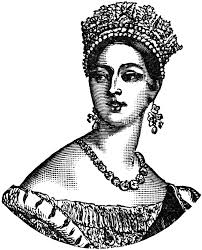 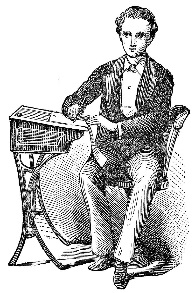 Literacy  We will be using our reading skills to help us find out the answers to historical questions. We will use our non-fiction writing skills to present what we have found out.  We will be focusing on the following skills: Checking our finished work and correcting mistakes, including spelling (Year 1 exception words) Making sure our letters are formed correctly and are facing the right way. Understanding how apostrophes are used to represent omitted letters e.g. I’m (I am), can’t (cannot), Using prefixes (‘un-‘) and suffixes (‘-est’, ‘-er’, ‘-ing’, ‘-ed’ and plurals ‘-s/-es’) correctly in our writingPhonics and ‘Bug Club’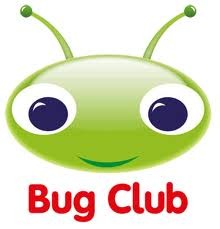  ‘Bug Club’ is a particularly useful online resource as it has a range of phonic based texts as well as games to play. You should find your child’s login details in their contact book and can find their books under ‘My Stuff’ once they have logged in. Don’t forget to look out for the ‘bugs’ hidden in the pictures; clicking on these will take you to question to check your child’s understanding of the text they have read. Maths We will be focusing on the following areas:Time –Telling the time on  a clock to the hour and half past; using language to describe time and sequence events linked to or history work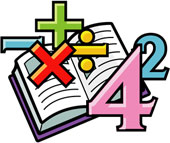 Multiplication and Division – using objects, pictures and arrays to help us multiply and divide Fractions – finding halves and quarters of shapes and amounts. Measure – using language linked to capacity, length/height and mass and recognising the value of coins and notes.HistoryThe children will begin the topic by learning about Queen Elizabeth, then moving back in time to the reign of Queen Victoria. They will learn what life was like for children during the Victorian period using texts, trips and artefacts. ArtWe will be exploring the work of Victorian artist William Morris and comparing to the modern print maker Orla Kiely. The children will use this as a basis to develop press printing work as well as using art packages on the computer. We will also be working on digital photography skills, learning how to take and then edit images.PSHCE & RRSOur focus theme will be ‘Relationships’ and linking this to the Rights Respecting Schools program.PEThe Chelsea coaching team will be teaching Athletic skills on a Thursday.  These sessions will be outside so please ensure your child has suitable PE shoes and tracksuit bottoms/leggings in case of chilly weather.Indoor Dance will on a Monday for Badgers, Tuesday for Foxes and Squirrels, and a Friday for Hedgehogs.  Library sessions: Badgers-Thursday Hedgehogs, Squirrels and Foxes – Friday Music:The children will continuing to develop their ocarina skills and will be learning ‘Yankee Doodle’.PEThe Chelsea coaching team will be teaching Athletic skills on a Thursday.  These sessions will be outside so please ensure your child has suitable PE shoes and tracksuit bottoms/leggings in case of chilly weather.Indoor Dance will on a Monday for Badgers, Tuesday for Foxes and Squirrels, and a Friday for Hedgehogs.  Library sessions: Badgers-Thursday Hedgehogs, Squirrels and Foxes – Friday RE:We will be exploring the theme of ‘Belonging’; talking about the different groups we belong to. PEThe Chelsea coaching team will be teaching Athletic skills on a Thursday.  These sessions will be outside so please ensure your child has suitable PE shoes and tracksuit bottoms/leggings in case of chilly weather.Indoor Dance will on a Monday for Badgers, Tuesday for Foxes and Squirrels, and a Friday for Hedgehogs.  Library sessions: Badgers-Thursday Hedgehogs, Squirrels and Foxes – Friday 